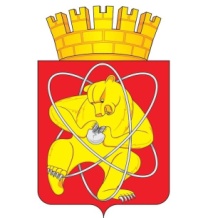 Муниципальное образование «Закрытое административно – территориальное образование Железногорск Красноярского края»СОВЕТ ДЕПУТАТОВ  ЗАТО  г.ЖЕЛЕЗНОГОРСК РЕШЕНИЕ09 июля 2015  г.                                                                                                                 60 – 304Рг.ЖелезногорскО присвоении звания «Почетный гражданин ЗАТО Железногорск Красноярского края»В соответствии со статьей 28 Устава ЗАТО Железногорск,  на основании пунктов 1.2.,  2.8  Положения «О Почетном гражданине ЗАТО Железногорск Красноярского края», утвержденного решением Совета депутатов ЗАТО г.Железногорск от 18.12.2008 № 51-375Р,  протокола заседания комиссии по рассмотрению ходатайств о присвоении звания «Почетный гражданин ЗАТО Железногорск Красноярского края» от 02 июля 2015 года, Совет депутатов РЕШИЛ:1. Присвоить в 2015 году звание «Почетный гражданин ЗАТО Железногорск Красноярского края»:- Фролову Олегу Николаевичу - за значительный вклад в создание города Железногорска и строительство Горно-химического комбината.2. Контроль над исполнением настоящего решения возложить на заместителя Председателя Совета депутатов А.И. Коновалова.3. Настоящее решение вступает в силу после его официального опубликования.Глава ЗАТО г. Железногорск                     			       В.В.Медведев